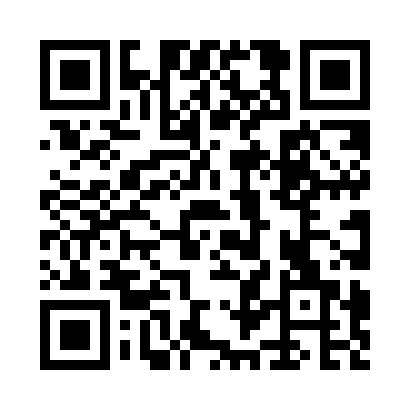 Ramadan times for Cowden, Illinois, USAMon 11 Mar 2024 - Wed 10 Apr 2024High Latitude Method: Angle Based RulePrayer Calculation Method: Islamic Society of North AmericaAsar Calculation Method: ShafiPrayer times provided by https://www.salahtimes.comDateDayFajrSuhurSunriseDhuhrAsrIftarMaghribIsha11Mon5:595:597:121:054:256:596:598:1212Tue5:575:577:111:054:257:007:008:1313Wed5:565:567:091:054:267:017:018:1414Thu5:545:547:071:044:267:027:028:1615Fri5:525:527:061:044:277:037:038:1716Sat5:515:517:041:044:277:047:048:1817Sun5:495:497:031:044:287:057:058:1918Mon5:485:487:011:034:287:067:068:2019Tue5:465:467:001:034:297:077:078:2120Wed5:445:446:581:034:297:087:088:2221Thu5:435:436:561:024:307:097:098:2322Fri5:415:416:551:024:307:107:108:2423Sat5:395:396:531:024:307:117:118:2524Sun5:385:386:521:014:317:127:128:2625Mon5:365:366:501:014:317:137:138:2726Tue5:345:346:481:014:327:147:148:2827Wed5:325:326:471:014:327:157:158:3028Thu5:315:316:451:004:337:167:168:3129Fri5:295:296:441:004:337:177:178:3230Sat5:275:276:421:004:337:187:188:3331Sun5:265:266:4112:594:347:197:198:341Mon5:245:246:3912:594:347:207:208:352Tue5:225:226:3712:594:347:217:218:363Wed5:205:206:3612:594:357:227:228:374Thu5:195:196:3412:584:357:237:238:395Fri5:175:176:3312:584:357:247:248:406Sat5:155:156:3112:584:367:257:258:417Sun5:135:136:3012:574:367:267:268:428Mon5:125:126:2812:574:367:277:278:439Tue5:105:106:2712:574:377:287:288:4510Wed5:085:086:2512:574:377:297:298:46